5ο Δημοτικό Σχολείο ΚαβάλαςΣχολικό έτος 2019-2020Τάξη: Ε2΄Υπεύθυνος εκπαιδευτικός: Δημήτριος ΠάνουΑγαπητοί γονείς-κηδεμόνεςΚΑΛΗ  ΣΧΟΛΙΚΗ ΧΡΟΝΙΑΘα  ήθελα να σας ενημερώσω ότι η Ε2 ΄τάξη του Σχολείου μας την τρέχουσα σχολική χρονιά  θα υλοποιήσει ευρωπαϊκό προγράμματα e Τwinning με τίτλο:“Βe my guest”σε  συνεργασία με δημοτικά σχολεία από άλλες ευρωπαϊκές χώρες Το eTwinning είναι η κοινότητα των σχολείων της Ευρώπης.Προσφέρει μία πλατφόρμα για τους εκπαιδευτικούς και τους μαθητές από τις Eυρωπαϊκές χώρες, που λαμβάνουν μέρος, για να επικοινωνούν, να συνεργάζονται, να διεξάγουν έργα, να μοιράζονται και, με λίγα λόγια, να αισθάνονται και να αποτελούν μέρος της πιο συναρπαστικής κοινότητας εκμάθησης της Ευρώπης.Το eTwinning προάγει τη συνεργασία των σχολείων στην Ευρώπη μέσω της χρήσης των Τεχνολογιών Πληροφορίας και Επικοινωνίας (ΤΠΕ) παρέχοντας υποστήριξη, εργαλεία και υπηρεσίες για σχολεία. Η Κεντρική Υπηρεσία Στήριξης λειτουργεί υπό το European Schoolnet, μία διεθνή συνεργασία 31 Ευρωπαϊκών Υπουργείων Παιδείας, το οποίο αναπτύσσει μάθηση για σχολεία, εκπαιδευτικούς και μαθητές σε ολόκληρη την Ευρώπη. Το eTwinning υποστηρίζεται και σε εθνικό επίπεδο από το Υπουργείο Παιδείας και από 37 Εθνικές Υπηρεσίες Στήριξης.Στα προγράμματα αυτά θα προσπαθήσουμε να παρουσιάσουμε τη χώρα μας, την πόλη μας, το σχολείο μας, τη σχολική μας καθημερινότητα, τα μαθήματά μας, τις συνήθειές μας, τα ήθη και έθιμά μας και την Ιστορία μας στους συνεργάτες μας εκπαιδευτικούς και μαθητές από άλλες χώρες αλλά και να μάθουμε στοιχεία που αφορούν τη δική τους σχολική ζωή.Η γλώσσα επικοινωνίας είναι η Ελληνική και η Αγγλική. Στα πλαίσια του προγράμματος θα παραχθεί εκπαιδευτικό υλικό (βίντεο, ημερολόγια, παρουσιάσεις, φωτογραφικά αρχεία κλπ) το οποίο θα δώσει στα παιδιά σας την ευκαιρία να εκφραστούν με πολλούς τρόπους.Σε καμία περίπτωση το υλικό δε θα διατεθεί για άλλους σκοπούς, πλην αυτών που έχουν προαναφερθεί και τα πλήρη ονόματα και στοιχεία των παιδιών θα παραμείνουν απόρρητα σε κάθε περίπτωση. Για τη συμμετοχή μας είναι απαραίτητη η συναίνεσή σας ως γονείς –κηδεμόνες και γι αυτό σας καλώ να συμπληρώσετε το παρακάτω έντυπο: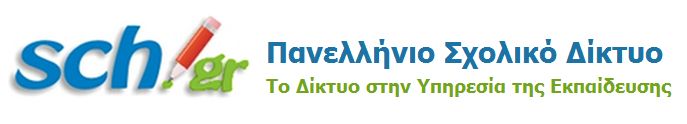 5ο ΔΗΜΟΤΙΚΟ ΣΧΟΛΕΙΟ ΚΑΒΑΛΑΣ                                                                                      5ο ΔΗΜΟΤΙΚΟ ΣΧΟΛΕΙΟ ΚΑΒΑΛΑΣ                                                                                      5ο ΔΗΜΟΤΙΚΟ ΣΧΟΛΕΙΟ ΚΑΒΑΛΑΣ                                                                                      5ο ΔΗΜΟΤΙΚΟ ΣΧΟΛΕΙΟ ΚΑΒΑΛΑΣ                                                                                      5ο ΔΗΜΟΤΙΚΟ ΣΧΟΛΕΙΟ ΚΑΒΑΛΑΣ                                                                                      5ο ΔΗΜΟΤΙΚΟ ΣΧΟΛΕΙΟ ΚΑΒΑΛΑΣ                                                                                      Έντυπο γονικής συγκατάθεσης Για χρήση φωτογραφιών ή βίντεο των μαθητών/τριών που λαμβάνουν μέρος στο ευρωπαϊκό πρόγραμμα eTwinning, με τίτλο: “Βe my guest”(α) για την επικοινωνία με τα συνεργαζόμενα σχολεία, (β) για την παρουσίαση του προγράμματος σε σχολικές εκδηλώσεις και  (γ) για ανάρτηση στη σχολική ιστοσελίδα (http:// 5dim-kaval.kav.sch.gr ).Έντυπο γονικής συγκατάθεσης Για χρήση φωτογραφιών ή βίντεο των μαθητών/τριών που λαμβάνουν μέρος στο ευρωπαϊκό πρόγραμμα eTwinning, με τίτλο: “Βe my guest”(α) για την επικοινωνία με τα συνεργαζόμενα σχολεία, (β) για την παρουσίαση του προγράμματος σε σχολικές εκδηλώσεις και  (γ) για ανάρτηση στη σχολική ιστοσελίδα (http:// 5dim-kaval.kav.sch.gr ).Έντυπο γονικής συγκατάθεσης Για χρήση φωτογραφιών ή βίντεο των μαθητών/τριών που λαμβάνουν μέρος στο ευρωπαϊκό πρόγραμμα eTwinning, με τίτλο: “Βe my guest”(α) για την επικοινωνία με τα συνεργαζόμενα σχολεία, (β) για την παρουσίαση του προγράμματος σε σχολικές εκδηλώσεις και  (γ) για ανάρτηση στη σχολική ιστοσελίδα (http:// 5dim-kaval.kav.sch.gr ).Έντυπο γονικής συγκατάθεσης Για χρήση φωτογραφιών ή βίντεο των μαθητών/τριών που λαμβάνουν μέρος στο ευρωπαϊκό πρόγραμμα eTwinning, με τίτλο: “Βe my guest”(α) για την επικοινωνία με τα συνεργαζόμενα σχολεία, (β) για την παρουσίαση του προγράμματος σε σχολικές εκδηλώσεις και  (γ) για ανάρτηση στη σχολική ιστοσελίδα (http:// 5dim-kaval.kav.sch.gr ).Έντυπο γονικής συγκατάθεσης Για χρήση φωτογραφιών ή βίντεο των μαθητών/τριών που λαμβάνουν μέρος στο ευρωπαϊκό πρόγραμμα eTwinning, με τίτλο: “Βe my guest”(α) για την επικοινωνία με τα συνεργαζόμενα σχολεία, (β) για την παρουσίαση του προγράμματος σε σχολικές εκδηλώσεις και  (γ) για ανάρτηση στη σχολική ιστοσελίδα (http:// 5dim-kaval.kav.sch.gr ).Έντυπο γονικής συγκατάθεσης Για χρήση φωτογραφιών ή βίντεο των μαθητών/τριών που λαμβάνουν μέρος στο ευρωπαϊκό πρόγραμμα eTwinning, με τίτλο: “Βe my guest”(α) για την επικοινωνία με τα συνεργαζόμενα σχολεία, (β) για την παρουσίαση του προγράμματος σε σχολικές εκδηλώσεις και  (γ) για ανάρτηση στη σχολική ιστοσελίδα (http:// 5dim-kaval.kav.sch.gr ).Ο/Η υπογεγραμμένος/η γονέας / κηδεμόνας _______________________________________ του μαθητή/τριας ___________________________________________ της  ___ τάξης του 5ου 12/θέσιου Δημοτικού  Σχολείου Καβάλας,ΔΗΛΩΝΩ ΥΠΕΥΘΥΝΑότι επιτρέπω να εμφανίζεται το παιδί μου σε φωτογραφιες ή βίντεο που θα ληφθούν στο πλαίσιο του ευρωπαϊκού προγραμμάτος eTwinning, με τίτλο:“ Βe my guest ” (α) για την επικοινωνία με τα συνεργαζόμενα σχολεία, (β) για την παρουσίαση του προγράμματος σε σχολικές εκδηλώσεις και (γ) για ανάρτηση στη σχολική ιστοσελίδα (http:// 5dim-kaval.kav.sch.gr),  υπό την προϋπόθεση ότι δεν θίγονται προσωπικά δεδομένα όπως κάθε πληροφορία που αναφέρεται στο παιδί μου, για παράδειγμα το όνομα, τη διεύθυνση της οικίας μας, το τηλέφωνο επικοινωνίας (σταθερό ή κινητό), τα ενδιαφέροντα, επιδόσεις στο σχολείο, κ.ο.κ. σύμφωνα και με την Αρχή Προστασίας Δεδομένων Προσωπικού Χαρακτήρα.                                                                                                                                       ___ Δηλ______  ΗΜΕΡΟΜΗΝΙΑ:____/____/20___                        Υπογραφή:                                                                Ο/Η υπογεγραμμένος/η γονέας / κηδεμόνας _______________________________________ του μαθητή/τριας ___________________________________________ της  ___ τάξης του 5ου 12/θέσιου Δημοτικού  Σχολείου Καβάλας,ΔΗΛΩΝΩ ΥΠΕΥΘΥΝΑότι επιτρέπω να εμφανίζεται το παιδί μου σε φωτογραφιες ή βίντεο που θα ληφθούν στο πλαίσιο του ευρωπαϊκού προγραμμάτος eTwinning, με τίτλο:“ Βe my guest ” (α) για την επικοινωνία με τα συνεργαζόμενα σχολεία, (β) για την παρουσίαση του προγράμματος σε σχολικές εκδηλώσεις και (γ) για ανάρτηση στη σχολική ιστοσελίδα (http:// 5dim-kaval.kav.sch.gr),  υπό την προϋπόθεση ότι δεν θίγονται προσωπικά δεδομένα όπως κάθε πληροφορία που αναφέρεται στο παιδί μου, για παράδειγμα το όνομα, τη διεύθυνση της οικίας μας, το τηλέφωνο επικοινωνίας (σταθερό ή κινητό), τα ενδιαφέροντα, επιδόσεις στο σχολείο, κ.ο.κ. σύμφωνα και με την Αρχή Προστασίας Δεδομένων Προσωπικού Χαρακτήρα.                                                                                                                                       ___ Δηλ______  ΗΜΕΡΟΜΗΝΙΑ:____/____/20___                        Υπογραφή:                                                                Ο/Η υπογεγραμμένος/η γονέας / κηδεμόνας _______________________________________ του μαθητή/τριας ___________________________________________ της  ___ τάξης του 5ου 12/θέσιου Δημοτικού  Σχολείου Καβάλας,ΔΗΛΩΝΩ ΥΠΕΥΘΥΝΑότι επιτρέπω να εμφανίζεται το παιδί μου σε φωτογραφιες ή βίντεο που θα ληφθούν στο πλαίσιο του ευρωπαϊκού προγραμμάτος eTwinning, με τίτλο:“ Βe my guest ” (α) για την επικοινωνία με τα συνεργαζόμενα σχολεία, (β) για την παρουσίαση του προγράμματος σε σχολικές εκδηλώσεις και (γ) για ανάρτηση στη σχολική ιστοσελίδα (http:// 5dim-kaval.kav.sch.gr),  υπό την προϋπόθεση ότι δεν θίγονται προσωπικά δεδομένα όπως κάθε πληροφορία που αναφέρεται στο παιδί μου, για παράδειγμα το όνομα, τη διεύθυνση της οικίας μας, το τηλέφωνο επικοινωνίας (σταθερό ή κινητό), τα ενδιαφέροντα, επιδόσεις στο σχολείο, κ.ο.κ. σύμφωνα και με την Αρχή Προστασίας Δεδομένων Προσωπικού Χαρακτήρα.                                                                                                                                       ___ Δηλ______  ΗΜΕΡΟΜΗΝΙΑ:____/____/20___                        Υπογραφή:                                                                Ο/Η υπογεγραμμένος/η γονέας / κηδεμόνας _______________________________________ του μαθητή/τριας ___________________________________________ της  ___ τάξης του 5ου 12/θέσιου Δημοτικού  Σχολείου Καβάλας,ΔΗΛΩΝΩ ΥΠΕΥΘΥΝΑότι επιτρέπω να εμφανίζεται το παιδί μου σε φωτογραφιες ή βίντεο που θα ληφθούν στο πλαίσιο του ευρωπαϊκού προγραμμάτος eTwinning, με τίτλο:“ Βe my guest ” (α) για την επικοινωνία με τα συνεργαζόμενα σχολεία, (β) για την παρουσίαση του προγράμματος σε σχολικές εκδηλώσεις και (γ) για ανάρτηση στη σχολική ιστοσελίδα (http:// 5dim-kaval.kav.sch.gr),  υπό την προϋπόθεση ότι δεν θίγονται προσωπικά δεδομένα όπως κάθε πληροφορία που αναφέρεται στο παιδί μου, για παράδειγμα το όνομα, τη διεύθυνση της οικίας μας, το τηλέφωνο επικοινωνίας (σταθερό ή κινητό), τα ενδιαφέροντα, επιδόσεις στο σχολείο, κ.ο.κ. σύμφωνα και με την Αρχή Προστασίας Δεδομένων Προσωπικού Χαρακτήρα.                                                                                                                                       ___ Δηλ______  ΗΜΕΡΟΜΗΝΙΑ:____/____/20___                        Υπογραφή:                                                                Ο/Η υπογεγραμμένος/η γονέας / κηδεμόνας _______________________________________ του μαθητή/τριας ___________________________________________ της  ___ τάξης του 5ου 12/θέσιου Δημοτικού  Σχολείου Καβάλας,ΔΗΛΩΝΩ ΥΠΕΥΘΥΝΑότι επιτρέπω να εμφανίζεται το παιδί μου σε φωτογραφιες ή βίντεο που θα ληφθούν στο πλαίσιο του ευρωπαϊκού προγραμμάτος eTwinning, με τίτλο:“ Βe my guest ” (α) για την επικοινωνία με τα συνεργαζόμενα σχολεία, (β) για την παρουσίαση του προγράμματος σε σχολικές εκδηλώσεις και (γ) για ανάρτηση στη σχολική ιστοσελίδα (http:// 5dim-kaval.kav.sch.gr),  υπό την προϋπόθεση ότι δεν θίγονται προσωπικά δεδομένα όπως κάθε πληροφορία που αναφέρεται στο παιδί μου, για παράδειγμα το όνομα, τη διεύθυνση της οικίας μας, το τηλέφωνο επικοινωνίας (σταθερό ή κινητό), τα ενδιαφέροντα, επιδόσεις στο σχολείο, κ.ο.κ. σύμφωνα και με την Αρχή Προστασίας Δεδομένων Προσωπικού Χαρακτήρα.                                                                                                                                       ___ Δηλ______  ΗΜΕΡΟΜΗΝΙΑ:____/____/20___                        Υπογραφή:                                                                Ο/Η υπογεγραμμένος/η γονέας / κηδεμόνας _______________________________________ του μαθητή/τριας ___________________________________________ της  ___ τάξης του 5ου 12/θέσιου Δημοτικού  Σχολείου Καβάλας,ΔΗΛΩΝΩ ΥΠΕΥΘΥΝΑότι επιτρέπω να εμφανίζεται το παιδί μου σε φωτογραφιες ή βίντεο που θα ληφθούν στο πλαίσιο του ευρωπαϊκού προγραμμάτος eTwinning, με τίτλο:“ Βe my guest ” (α) για την επικοινωνία με τα συνεργαζόμενα σχολεία, (β) για την παρουσίαση του προγράμματος σε σχολικές εκδηλώσεις και (γ) για ανάρτηση στη σχολική ιστοσελίδα (http:// 5dim-kaval.kav.sch.gr),  υπό την προϋπόθεση ότι δεν θίγονται προσωπικά δεδομένα όπως κάθε πληροφορία που αναφέρεται στο παιδί μου, για παράδειγμα το όνομα, τη διεύθυνση της οικίας μας, το τηλέφωνο επικοινωνίας (σταθερό ή κινητό), τα ενδιαφέροντα, επιδόσεις στο σχολείο, κ.ο.κ. σύμφωνα και με την Αρχή Προστασίας Δεδομένων Προσωπικού Χαρακτήρα.                                                                                                                                       ___ Δηλ______  ΗΜΕΡΟΜΗΝΙΑ:____/____/20___                        Υπογραφή:                                                                